  February 2020 Win on Waste® dates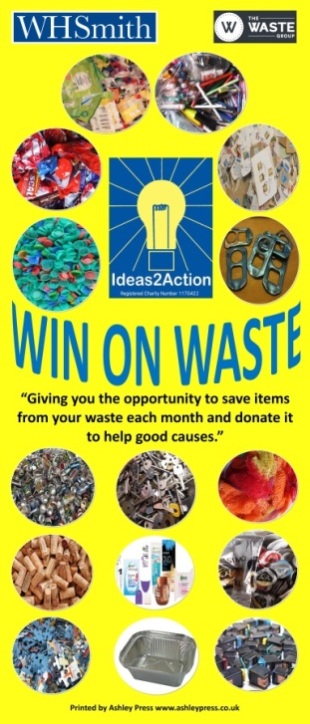 1	Broadstone (Broadstone Library 10-11am)1	Christchurch (Christchurch Library 10-11.30am)1	Hamworthy (Hamworthy Library 11-12noon)1	Lytchett Matravers (Lytchett Matravers Library 10-11am)1 	Upton (Upton Library 11-12noon)1	Wimborne (Wimborne Library 10.30-12noon) 5	Beehive (Church of the Good Shepherd, Herbert Avenue 11.30-2pm)8	Ashley Road, Parkstone (Co-op supermarket 10.30-12noon)8	Creekmoor (Creekmoor Library 11.30-12.30pm)8	Corfe Mullen (Corfe Mullen Library 10.30-12noon) 8	Canford Heath (Coffee House Cafe 10-11am) 8	Poole Town (The Spire, Poole High Street 10.30-12noon)15	Oakdale (Oakdale Library 10.30-12noon)15	Merley (The Lantern Church 10.30-11.30am)15	Southbourne (Southbourne Library 10.30-12noon)29	Ashley Cross (Parkstone Library 10.30-12noon) 29	Kinson (Kinson Library 10.30-11.30am)29	Westbourne (Westbourne Library 10-11am) · Livability Holton Lee no longer collect materials for Win on Waste.  If you have anything to donate please drop off items at any of the above sessions if convenient.